De Ark Gent zoekt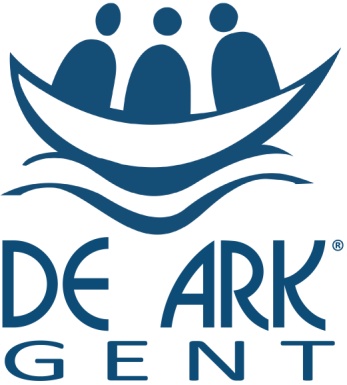 Een halftijdse verantwoordelijke administratieDe Ark Gent is een kleinschalige voorziening met woon- en dagbesteding in Drongen. In het huis wonen 9 personen met een verstandelijke beperking en enkele vrijwilligers. Er werkt een team van 7 begeleiders.We zijn op zoek naar een halftijdse verantwoordelijke administratie. Wij bieden:Een halftijds contract tot 31 december 2021. Dit contract kan mogelijks verlengd worden. Een verloning volgens diploma waarbij sectorgebonden anciënniteit wordt overgenomen.Een boeiende mix van voorziening, gemeenschap en geloofsgemeenschap waar alle leden kansen krijgen om persoonlijk te groeien.OpdrachtPersoneelsadministratie: contractbeheer, doorgeven lonen, samenwerking met sociaal secretariaat. Bewonersadministratie: opvolging overeenkomsten met gebruikers.Boekhouding: uitvoeren en opvolgen courante verrichtingen: verrichtingen met leveranciers en klanten, subsidie-opvolging.Je ondersteunt de gemeenschapsverantwoordelijke bij haar taken. Technische expertiseOpleidingsniveau: bachelor, bv. in office management  of accountancy of gelijkaardig. Ervaring in de sector voor personen met een handicapBij voorkeur rijbewijs BVlot gebruik van computer (Word, Excel, e-mails)Kandidaat stellen:Stuur voor 25 juni om 22u je cv en motivatiebrief naar Barbara Focquaert, directie@arkgent.be en Janita de Witte-Kosten, administratie@arkgent.be De sollicitatiegesprekken zijn op dinsdag 29 juni tussen 9u en 11 u, donderdag 1 juli en vrijdag 2 juli tussen 14u en 17u. Voor meer info: zie website www.arkgent.be of neem contact via info@arkgent.be 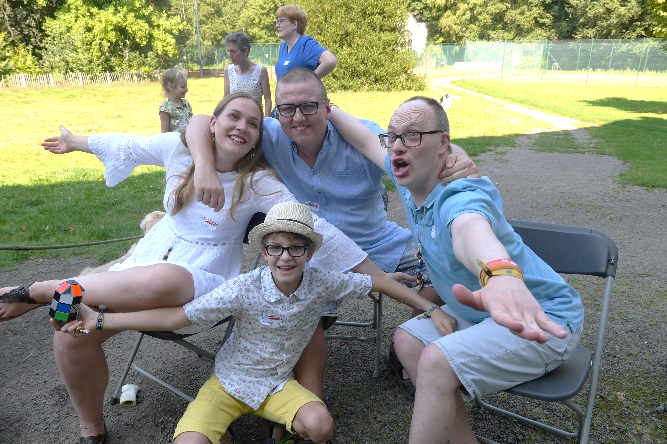 